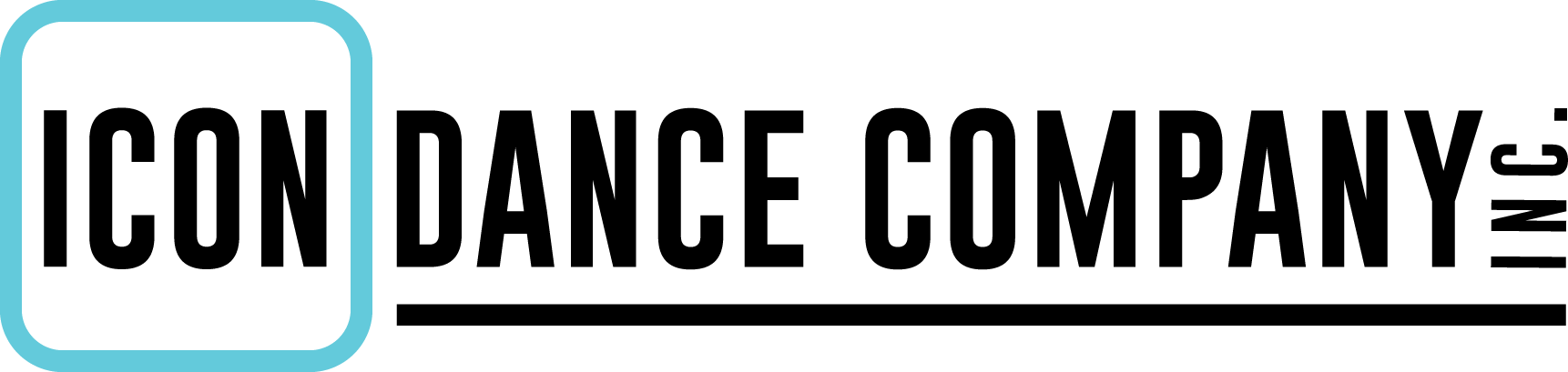 ICON Dance Company Intern ProgramName:My preferred style to assist:Why I feel I would make a great ICON Intern:Sincerely,____________________(Signature)____________________(Print your name)